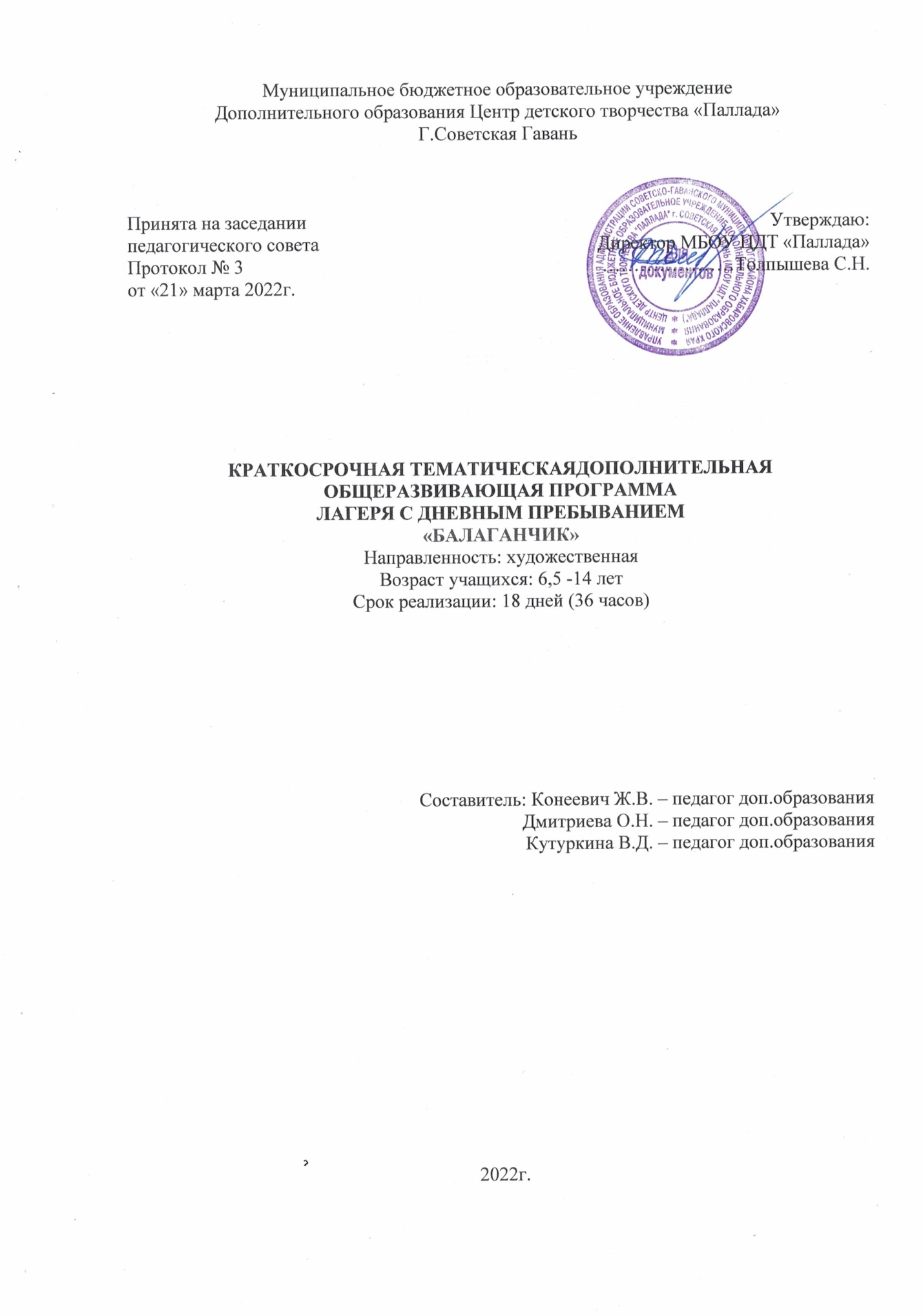 Муниципальное бюджетное образовательное учреждениеДополнительного образования Центр детского творчества «Паллада»Г.Советская ГаваньКРАТКОСРОЧНАЯ ТЕМАТИЧЕСКАЯДОПОЛНИТЕЛЬНАЯ ОБЩЕРАЗВИВАЮЩАЯ ПРОГРАММАЛАГЕРЯ С ДНЕВНЫМ ПРЕБЫВАНИЕМ«БАЛАГАНЧИК»Направленность: художественнаяВозраст учащихся: 6,5 -14 летСрок реализации: 18 дней (36 часов)Составитель: Конеевич Ж.В. – педагог доп.образованияДмитриева О.Н. – педагог доп.образованияКутуркина В.Д. – педагог доп.образования2022г.Раздел 1. Комплекс основных характеристик Пояснительная запискаПериод школьных каникул занимает особое место в жизни каждого ребенка.  Основной проблемой организации каникулярного отдыха детей является недостаточно богатое содержание деятельности, отсутствие вариативности и возможности выбора содержания и форм организации отдыха.    Учреждения дополнительного образования играют особую роль в организации каникулярного отдыха детей, осуществляют свое влияние через систему детских творческих объединений по интересам, организуемых на базе различных типов образовательных учреждений дополнительного образования. Каникулярный период предоставляет больше возможностей для варьирования содержания, видов, направлений и форм работы с детьми.Программа составлена в соответствии со следующими нормативными документами и локальными актами:- Федеральный Закон РФ от 29.12.2012 г. № 273 «Об образовании в Российской Федерации» (в редакции Федерального закона от 31.07.2020 № 304-ФЗ «О внесении изменений в Федеральный закон «Об образовании в Российской Федерации» по вопросам воспитания обучающихся») (далее – 273-ФЗ); - Приказ Министерства Просвещения Российской Федерации от 30.09.2020 г. № 533 «О внесении изменений в порядок организации и осуществления образовательной деятельности по дополнительным общеобразовательным программам, утвержденный приказом Министерства Просвещения Российской Федерации от 9 ноября 2018 г. № 196; - Постановление Главного государственного санитарного врача Российской Федерации от 28 сентября 2020 г. № 28 «Об утверждении санитарных правил СП 2.4.3648-20 «Санитарно-эпидемиологические требования к организациям воспитания и обучения, отдыха и оздоровления детей и молодежи».- Письмо Министерства образования и науки РФ от 18.11.2015 г. № 09-3242 «О направлении информации» (вместе с «Методическими рекомендациями по проектированию дополнительных общеразвивающих программ (включая разноуровневые программы).Адресат программы: Программа рассчитана для учащихся 6,5 -1 4 лет, посещающих лагерь с дневным пребыванием при МБОУ ЦДТ «Паллада». По продолжительности программа является краткосрочной, реализуется в период летних  каникул с 01.06.2022 по 21.06.2022  с 9.00 до 15.00 в течение восемнадцати дней.Актуальность программы заключается в том, что одной из проблем современной жизни является занятость детей в каникулярное время. Театральное и декоративно-прикладное искусство обогащает творческие стремления детей преобразовывать мир, развивает в детях нестандартность мышления, свободу, раскрепощенность, индивидуальность, умение всматриваться, наблюдать и видеть.Программа «Балаганчик»  реализуется в рамках деятельности лагеря с дневным пребыванием. Является мобильной площадкой, которую участники лагеря посещают по своему выбору.  В программе интегрируются виды театрального и декоративно-прикладного  искусства: изготовление перчаточных кукол и работа с ними; сценическое искусство, техника наложения грима, изготовление декораций и масок. Большое значение в программе уделяется  деятельностному подходу в воспитании,  формированию трудовых умений  при уходе за инструментами и рабочим местом, навыков  коллективной  работы,  творческой самостоятельности.  Уделяется важное внимание охране здоровья детей, предупреждается переутомление, предусмотрены физкультминутки, релаксационные паузы игровые программы, театральные постановки.Цель программы:развитие художественно-творческих способностей детей  посредством театрального и декоративно-прикладного творчества.Задачи:Личностные:- формировать познавательные интересы и активность в области театральной и декоративно-прикладной деятельности;- прививать чувство прекрасного на основе театральной и  декоративно-прикладной деятельности.Предметные:-познакомить с основными понятиями по теории и истории театрального искусства, основам декоративно-прикладной деятельности;-познакомить с конструктивными особенностями перчаточного кукольного театра;-вырабатывать речевую культуруМетапредметные:- развивать образное мышление, воображение, память, внимание, индивидуальные творческие способности, художественный вкус.Предполагаемые результаты:Личностные:-учащиеся будут проявлять позитивное отношение к декоративно-прикладному творчеству и театральной деятельности.Предметные:-учащиеся научаться изготавливать театральные маски, перчаточные куклы; простые декорации к театральным постановкам, накладывать грим.- уметь организовать рабочее место, соблюдать правила безопасности труда и личной гигиены.Метапредметные:-учащиеся будут знать простейшие способы изготовления цветов и элементов декора из подручного материала Форма организации деятельности: групповая, индивидуальная.Формы проведениямероприятий: беседа, экскурсии, встречи с интересными людьми, мастер-классы, театральная постановка, дискотека, брейн-ринг,  конкурсы, практическая работа, тренингПрограмма состоит из 3 модулей:- декоративно-прикладное творчество,  цель которого, развитие художественно-творческих способностейу обучающихся;-  театральное творчество – цель-развитие интереса  к искусству театра, кукольного театра и актерской деятельности; -  игротека–цель-удовлетворение потребности младших школьников в двигательной  активности.Учебный (тематический) планСодержание.Модуль 1: Декоративно-прикладное творчество (12 часов)Теория (1 час)Введение в программу: Инструктаж по технике безопасности:техника безопасности при работе с ножницами, техника безопасности при работе с иглами и булавками; техника безопасности при работе с утюгом; техника безопасности при работе с клеем, техника безопасности при работе с бумагой,правила техники безопасности при выполнении ручных работ, по правилам пожарной безопасности.Знакомство с перчаточными куклами. Конструктивные особенности. Порядок сборки. Материалы и инструменты для работы. Методы управления перчаточными куклами.Практика (11 часов)Прорисовка образа сказочного героя. Подбор костюма по персонажу. Изготовление театральных масок. Изготовление реквизитов. Нанесение грима.Изготовление шаблонов для перчаточных кукол сказочных героев. Раскрой ткани; пошив головки, набивка; пошив шеи-патронки, крепление шеи к головке; пошив перчатки-туловища. Сборка куклы, оформление игрушки. Работа с перчаточной куклой (импровизации).Модуль 2: Театральное  творчество (12 часов)Теория (3 часа)Инструктаж по технике безопасности: техника безопасности на уроках по сценическому движению, требования безопасности в аварийный ситуациях, по правилам пожарной безопасности, техника безопасности на сцене при подготовке концертных номеров и проведении массовых мероприятий. Тренинг по теме: «Булинг»Практика (9 часов)Мастер-класс по сценической речи. Мастер-класс по сценическому движению. Репетиции. Спектакль.Модуль 2: Игротека (12часа)Практика (12  часа)Подвижные игры: «Капканы», «Гуси-гуси», «Третий лишний», «Краски», «Летает, не летает», «Горелочки», «Казаки и разбойники».Настольные игры: «Парные картинки», «Домино» (грибы).Сюжетно-ролевая игра: «Магазин», «День бизнеса»Словесная игра: «Отгадай-ка», «Что растет в лесу» Календарный учебный графикКомплекс организационных условийОсновные этапы реализации программыПодготовительный:1.	Изучение нормативно-правовой базы. Оформление документов – программы, положения, приказа онлайн-лагеря;2.	Разработка плана работы летней смены;3.	Разработка материалов модулей для смены: подготовка мастер-классов, игр.Основной:Реализация осенней смены.Заключительный:Подведение итогов смены (обратная связь);Кадровое обеспечение:- педагоги-организаторы;- педагоги дополнительного образования.Условия реализации программыНаучно-методическое обеспечение предусматривает: доступ ксети Интернет, наличие необходимой документации: программыдеятельности и плана работы, разработок мероприятий.Материально-техническое обеспечение предусматривает:-наличие ТСО:, мультимедийное оборудование,канцелярские товары, настольные игры, Финансовое обеспечение: финансирование осуществляется засчёт средств краевого бюджета.Диагностическое обеспечение: диагностика «Определение степени удовлетворённости учащихся в лагере с дневным пребыванием на базе ЦДТ «Паллада» Учебно-информационное обеспечение программыИспользуемая литература и интернет-ресурсы дляПедагогов:1.Помогай ребятам из младшей школы: https://vk.cc/aswMLD2.Сборник программ профильных (тематических) смен на базе лагерей с дневной формой пребывания.3.Лобачёва,  С.И. Организация досуговых, творческих и игровых мероприятий в летнем лагере 1 – 11 классы / С.И. Лобачева. – Москва: ВАКО, 2007. – 208с.4.Шмаков,  С.А. Игры-шутки, игры-минутки / С.А. Шмаков. -  Москва, 1993.Для учащихся:1.Афонькин С.Д. Вырезаем и складываем / С.Д. Афонькин, В.А. Кошелев. - СПб.: ООО Издательский Дом "Кристалл", 2009. - 171 с.2.Портал развивающих материалов для обучающихся на любой вкус. https://chudo-udo.info/3.Дети России онлайн. Сайт по кибербезопасности для детей, родителей и педагогов. Для обучающихся возможно использование готовых видеороликов о безопасном поведении в интернете  http://detionline.com/   Оценочные материалыВыбери правильный ответ.1.Виды декоративно-прикладного искусства.а) Теннис, шахматы, гимнастика.б) Вышивание, витраж, мозаика, квиллинг, оригами.в) Футбол, фигурное катание.2. В каких видах декоративно прикладного искусства используется бумага?а) Вышивка шёлковой лентой.б) Квилинг.в) Витраж.3. Техника оригами (базовые формы). Выбери правильный ответ.а) Рыба, птица, воздушный змей.б) Утка, ёж, крокодил.в) Шар, квадрат, ромб.4. Сколько основных цветов входит в цветовой круг? а) 6б) 7в) 85.К холодным цветам относятсяа) Синий, фиолетовый.б) Зеленый, синий, фиолетовыйв) Красный, фиолетовый.г) Жёлтый, красный.6. Выбери родственные цвета.а) Синий, фиолетовый.б) Жёлтый, оранжевый.в) Синий, жёлтый.«Закончи  сказку»Предлагается прослушать начало сказки, а затем продолжить ее разными способами:    мелодией;рисунком  (фрагмент);этюдом  (фрагмент);рассказом.Сказка должна быть короткой, не более 14-15 предложений.Ответы-решения оцениваются положительно за логику сюжета, неожиданные события, оригинальность развязки, соблюдение жанра, яркость образов, эмоциональную насыщенность.(Кроме характера творческого воображения и фантазии, задание выявляет ощущение стиля и чувство жанра, способность к импровизации, пластическому видению, ощущению синтетической природы театра, обнаруживает дополнительные творческие способности).«Определение степени удовлетворённости учащихся в лагере с дневным пребыванием на базе ЦДТ «Паллада» 1.Фамилия, Имя__________________________________________2.Понравилось ли тебе в лагере с дневным пребыванием на базе ЦДТ «Паллада»?3.Научился ли ты чему-то новому?4.Если да, то чему?5.Хотел бы ты еще посещать лагерь с дневным пребыванием на базе ЦДТ «Паллада»?Принята на заседании педагогического советаПротокол № 3от «21» марта 2022г.Утверждаю:Директор МБОУ ЦДТ «Паллада»…………………Толпышева С.Н.Количество занятий в неделюПродолжительность занятийКоличество часов в неделюКоличество дней реализации программыИтого часов62121836№ п/пМодулиКоличество часовКоличество часовКоличество часовПродукт деятельности№ п/пМодулиВсегоТеорияПрактикаПродукт деятельности1.Декоративно-прикладное творчество12111Костюмы, маски, грим.Перчаточные куклы к сказке «Колобок на новый лад», декорации2.Театральное творчество1239Сцен. речь, сцен. движение, репетиции, спектакль3Игротека 12-12Развитие подвижности, ловкости.36432ДатаТема занятияФорма проведенияКол-во часовФорма контроляОтветственный1.06Введение в программу «Балаганчик»Беседа1Вопрос-ответДмитриева О.Н1.06Чтение сценариялекция1Распределение ролей, чтение по ролямКутуркина В.Д2.06Брейн-ринг по теме: «Булинг»Интеллектуальная игра1Билашевская Н.В.3.06Прорисовка образа сказочных героевМастер-класс1ЭскизДмитриева О.НКутуркина В.Д.3.06Знакомство с перчаточными кукламиМастер-класс1ВыразительноеЧтениеДмитриева О.Н3.06 «Капканы», «Гуси-гуси»Подвижные игры1Дмитриева О.НКутуркина В.Д.Конеевич Ж.В.4.06Выбор материалов, изготовление выкроек героев, раскрой ткани.Мастер-класс1Дмитриева О.Н4.06Сценическое движениеТренинг1 Демонстрация движенийКутуркина В.Д4.06Пазлы, шашки, шахматы, доминоНастольные игры1Дмитриева О.Н6.06Пошив перчаточных куколПрактическая работа1Дмитриева О.Н6.06Изготовление декораций к спектаклюМастер-класс1Конеевич Ж.В.6.06«Магазин».Сюжетно-ролевая игра1Дмитриева О.НКутуркина В.Д.Конеевич Ж.В.7.06Пошив перчаточных куколМастер-класс1Дмитриева О.Н7.06Беседа с актерами «Детский театр»встречи с интересными людьми1Соответствие образуКутуркина В.Д7.06«Отгадай-ка», «Что растет в лесу» Словесная игра1Дмитриева О.НКутуркина В.Д.Конеевич Ж.В.8.06Изготовление декорацийПрактическая работа1Конеевич Ж.В.8.06Мастер-класс по сценической речиТеринг1Кутуркина В.Д9.06«Летает, не летает», «Горелочки», «Казаки и разбойники».Подвижные игры1ЭстафетаДмитриева О.НКутуркина В.Д.Конеевич Ж.В.9.06Пошив перчаточных куколПрактическая работа1Дмитриева О.Н10.06Мастер-класс по сценической движениюМастер-класс1Кутуркина В.Д10.06Репетиция сказкиПрактическая работа1Кутуркина В.Д.11.06Пошив перчаточных куколМастер-класс1Дмитриева О.Н11.06Экскурсия в библиотеку «Театр начинается с вешалки…»Экскурсия1Дмитриева О.НКутуркина В.Д.Конеевич Ж.В.13.06Изготовление декорацийМастер-класс1Конеевич Ж.В.13.06Репетиция сказки с перчаточными кукламиПрактическая работа1Кутуркина В.ДДмитриева О.Н.14.06Подбор костюмов для артистовМастер-класс1ПримеркаКонеевич Ж.В.14.06Дискотека в ДКДискотека1ЭстафетаДмитриева О.НКутуркина В.Д.Конеевич Ж.В.14.06Мастер-класс по сценической речиИгровая деятельность1Кутуркина В.Д15.06Изготовление афишиМастер-класс1Дмитриева О.Н15.06РепетицияПрактическая работа1Кутуркина В.Д16.06Изготовление театральной брошюрыМастер-класс1Дмитриева О.Н16.06Мастер-класс по сценическому движениюМастер-класс1Кутуркина В.Д17.06РепетицияПрактическая работа1Кутуркина В.Д17.06Изготовление сувенирной продукции к игре «День бизнеса»Мастер-класс 1Дмитриева О.Н18.06Игра «День бизнеса»Ролевая игра1Конеевич Ж.В.20.06Генеральная репетицияПрактическая работа1Прогон спектакляКутуркина В.Д21.06Показ сказкиСпектакль.1Дмитриева О.НКутуркина В.Д.Конеевич Ж.В.Итого:36